Masażery do kręgosłupaObecnie na rynku znajduje się wiele przydatnych gadżetów. Wiele z nich naprawdę uprzyjemnia nam życie. Jednym z nich są <b>masażery do kręgosłupa</b>. Funkcjonalność oraz wszelkie zalety opisane zostały w tym artykule.Masażery do kręgosłupa - doskonałe rozwiązanie dla osób ze schorzeniamiW dzisiejszych czasach spora część społeczeństwa ma poważne problemy z kręgosłupem. Ból potrafi być naprawdę uciążliwy. Warto w porę zacząć reagować na tego typu dolegliwości. Masażery do kręgosłupa to doskonały sposób na pozbycie się bólu.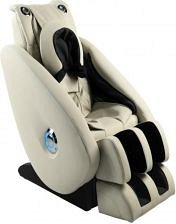 Dlaczego bóle kręgosłupa to dziś coraz częstsze zjawisko?Obecnie wiele ludzi prowadzi siedzący try życia. Praca niestety do tego zobowiązuje. Przebywanie za biurkiem 8-10 godzin dziennie nie sprzyja dobrze dla kręgosłupa. Z czasem te dolegliwości mogą się nasilać. Dlatego warto w porę zareagować. Masażery do kręgosłupa są bardzo dobrym pomysłem w walce z bólem tej części ciała. Nie każdego stać na regularną rehabilitację w gabinecie masażu. Zakup odpowiedniego masażera może rozwiązać ten problem.Jaki masażer wybrać?Na rynku dostępne jest coraz więcej modeli masażerów. Wiele zależy od indywidualnych upodobań oraz schorzeń. Występują modele, które są zasilane elektrycznie lub manualnie. Są takie, które przeznaczone są do masowania konkretnych mięśni, konkretnej cześć ciała. Jednak występują też takie wielofunkcyjne. Masażery znajdują się na stronie : https://www.ceneo.pl/Masazery/Przeznaczenie:Masaz_kregoslupa.htm. Mogą one doskonale się sprawdzić jako prezent dla bliskiej osoby. 